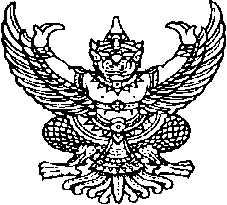 คำสั่ง คปสอ.นาหว้าที่            /๒๕60                   เรื่อง คำสั่งแต่งตั้งคณะกรรมการพัฒนาเครือข่ายสุขภาพภาคประชาชนสู่ตำบลจัดการสุขภาพแบบบูรณาการ ปี 2560...........................................................................................................................................................................                   ตามที่ รัฐบาลได้ประกาศนโยบายสนับสนุนให้ประชาชนมี “สุขภาพดีถ้วนหน้า” เพื่อให้ประชาชน องค์กร หน่วยงานภาครัฐ เอกชน และภาคประชาชน ได้รับรู้ ตระหนัก และใส่ใจสุขภาพ ร่วมกันดูแลสุขภาพตนเอง ครอบครัว ชุมชน เพื่อการมีสุขภาพที่ดี ดังนั้นอำเภอนาหว้า โดยสำนักงานสาธารณสุขอำเภอนาหว้า ได้คัดเลือกตำบลบ้านเสียวเป็นตำบลเป้าหมายในปีงบประมาณ 2560 คือบ้านเสียว หมู่ที่ 3 ( รพ.สต.โคกสะอาด ) ในวันที่ 29 มีนาคม 2560  เวลา13.00-16.30 น โดยมีวัตถุประสงค์เพื่อให้เกิดการมีส่วนร่วมของภาคีเครือข่ายใน การจัดการสุขภาพ  ไม่ว่าจะเป็นการมีส่วนร่วมคิด ร่วมวางแผน ร่วมปฏิบัติ ร่วมตรวจสอบและร่วมวัดผล การที่จะส่งเสริมหมู่บ้านเพื่อให้ประชาชนมีการปรับ เปลี่ยนพฤติกรรมลดโรคให้สำเร็จได้นั้น จำเป็นอย่างยิ่งที่จะต้องมีส่วนร่วมจากทุกภาคส่วน เพื่อให้การดำเนินงานตำบลจัดการสุขภาพแบบบูรณาการ บรรลุตามวัตถุประสงค์ จึงขอแต่งตั้งคณะกรรมการพัฒนาเครือข่ายสุขภาพภาคประชาชนอำเภอนาหว้า ปี 2560 รายละเอียดดังนี้คณะกรรมการฝ่ายอำนายการและที่ปรึกษา ประกอบด้วย1.1 ผู้อำนวยการโรงพยาบาลนาหว้า                                             ประธานกรรมการ1.2 สาธารณสุขอำเภอนาหว้า                                                     รองประธานกรรมการ1.3 ผู้ช่วยสาธารณสุขอำเภอนาหว้า                                              กรรมการ1.4 ผอ.รพ.สต. ทุกแห่ง                                                            กรรมการ1.5 หัวหน้ากลุ่มงานสุขภาพภาคประชาชนรพ.นาหว้า                         กรรมการ 1.6 นางอัมพัชรา  วะราวัง                                                         กรรมการและเลขานุการ1.7 นางลดาวรรณ   แก้วมาลา                                                   กรรมการและผู้ช่วยเลขานุการ     บทบาทหน้าที่.    1. อำนวยการประสานงานและสนับสนุนการดำเนินงานให้บรรลุวัตถุประสงค์    2. ให้คำปรึกษาเสนอแนะแนวทาง แก้ไขปัญหาข้อขัดข้องในการดำเนินงาน    3. สนับสนุนการดำเนินงานให้เป็นไปอย่างมีประสิทธิภาพคณะกรรมการประสานงานและดำเนินการฝ่ายปรับปรุงสภาพสิ่งแวดล้อมในบริเวณ หมู่บ้าน  ประกอบด้วยนางดาราพร     สุวรรณชัยรบ                                               ประธานกรรมการนายทนงศักดิ์   วะชุม                                                         รองประธานกรรมการผู้ช่วยแพทย์แผนไทยทุกคน                                                   กรรมการนางจิรภิญญา    หลักคำ                                                      กรรมการนางอนงค์พรรณ   สิทธิ                                                       กรรมการและเลขานุการนางสาวเนตรนภา  วงษาเนาว์                                               กรรมการและผู้ช่วยเลขานุการ     บทบาทหน้าที่.ดูแลความสะอาดรอบๆบริเวณหมู่บ้าน2.  จัดเตรียมสถานที่ เวที โต๊ะ เก้าอี้ เต็นท์ และอุปกรณ์ที่เกี่ยวข้องในการจัดงานให้เรียบร้อย                             3.  กำหนดผังบริเวณงานให้เหมาะสมและเป็นระบบ                        4.  จัดเตรียมเครื่องเสียง ไฟฟ้า และอุปกรณ์ เครื่องใช้ที่เกี่ยวข้องให้สมบูรณ์                        5. ตกแต่งเวที และอื่นๆ ตามที่เห็นสมควร   3.ฝ่ายดูแลสถานที่ศูนย์สาธารณสุขมูลฐาน ประกอบด้วย          3.1  นายปริญญา     กวดวงศ์ษา                                               ประธานกรรมการ        3.2  นางชนกานต์     คำชนะ                                                   รองประธานกรรมการ 3.3  นายอานนท์       โกษาแสง                                                กรรการ   3.4  นางชญาพร         ต้นศรี                                                   กรรมการ          3.5  นางสมเกียรติ      สุริยประพันธ์                                         กรรมการและเลขานุการ     บทบาทหน้าที่.จัดทำระบบข้อมูลต่างๆที่ต้องมีใน ศสมช. เช่นทะเบียนรายงานต่างๆ แผนผัง อุปกรณ์ที่ต้องมีในศูนย์         จัดทำข้อมูลและวิเคราะห์ข้อมูล ดูแลความสะอาดบริเวณรอบๆศสมช. อื่นๆ เห็นตามสมควร4. ฝ่ายอบรม / ให้ความความรู้  ประกอบด้วย          4.1   นางบุญชอบ     เสรีธรรมะพิทักษ์                                        ประธานกรรมการ             	          4.2   นางสมสมัย      บุพศิริ                                                     รองประธานกรรมการ          4.3   นางเพียงใจ       ต้นน้อย                                                  กรรมการ          4.4   นางสาวปาริชาติ  ศุภวรรณวิบูลย์                                         กรรมการ          4.5   นางสาวอุไรรัตน์   บุญเพ็ง                                                 กรรมการ            4.6   นางรัชนี           ศรีดารักษ์                                               กรรมการและเลขานุการ           4.7   นางสาวศศิมา     แพงพา                                                  กรรมการและผู้ช่วยเลขานุการ     บทบาทหน้าที่.วางแผนแนวทางการให้ความรู้แก่ อสม. กลุ่มเสียงโรคเบาหวาน ความดัน และภาคีเครือข่ายหลังการให้ความรู้ มีการประเมินผลการถ่ายทอดการให้ความรู้อื่นๆเห็นตามสมควร5.ฝ่ายเอกสาร /นำเสนอผลงาน ประกอบด้วย          5.1  นายอภิชาติ     ไชยมาโย                                                  ประธานกรรมการ                       5.2   นายประสิทธิ์   โกษาแสง                                                  รองประธานกรรมการ          5.3   นายธิติภูมิ       นาวานันทกุล                                             กรรมการ          5.4   นายทินณรงค์    เรทนู                                                      กรรมการ          5.5   นายณัฐวุฒิ       แดงประเสริฐ                                             กรรมการ            5.6    นางเกษรินทร์   โคตบิน                                                    กรรมการ          5.7   นางศรีแพร       วันนา                                                      กรรมการและเลขานุการ           5.8   นายจีรภัทร       ชาเหลา                                                  กรรมการและผู้ช่วยเลขานุการ     บทบาทหน้าที่.จัดทำระบบข้อมูล  วิเคราะห์ข้อมูล  ทำเป็นรูปเล่ม และทำเป็น Power point รวบรวมเอกสารต่างๆ ที่ต้องมีตามตัวชี้วัด     รวบรวมข้อมูล สรุปผลงานอื่นๆ6.ฝ่ายปฏิคม ต้อนรับ  ประกอบด้วย          6.1  นางอัมพัชรา     วะราวัง                                                     ประธานกรรมการ                       6.2   นางสิริพร         คำภูเงิน                                                     รองประธานกรรมการ          6.3   ผู้ช่วยแพทย์แผนไทยทุกคน                                                    กรรมการ          6.4   อาสาสมัครสาธารณสุขหญิงเขตรับผิดชอบรพ.สต.โคกสะอาดทุกคน    กรรการ                                                           6.5   อาสาสมัครตัวแทนจาก รพ.สต.นางัว และอูนนา                           กรรมการ            6.6   นางเลียบ         อุ่มอาษา                                                     กรรมการและเลขานุการ           6.7   นางวันเบ็ญ       อุสาพรหม                                                  กรรมการและผู้ช่วยเลขานุการ     บทบาทหน้าที่.จัดเตรียมเครื่องดื่มและภาชนะในการต้อนรับแขกผู้มีเกียรติที่มาร่วมงานให้การต้อนรับและอำนวยความสะดวก แขกผู้มีเกียรติทุกคนที่มาร่วมงาน                ขอให้ผู้ที่ได้รับการแต่งตั้ง ปฏิบัติ หน้าที่และรับผิดชอบต่อหน้าที่ด้วยความเสียสละ อดทนเพื่อประโยชน์ส่วนรวม หากมีปัญหาอุปสรรค ให้รายงานคณะกรรมการฝ่ายอำนวยการทราบ เพื่อหาทางแก้ไขต่อไป        ทั้งนี้  ตั้งแต่บัดนี้เป็นต้นไป  สั่ง ณ วันที่         มีนาคม 2560 (นายอิศวเทพ  อภัยโส )นายแพทย์ชำนาญการ รักษาการในตำแหน่งผู้อำนวยการโรงพยาบาลนาหว้าประธาน คปสอ.นาหว้า“นครพนมฮักแพง  ร่วมแรงลดขยะ  ลดละปฏิกูล  เพิ่มพูนความสุข  รุกสู่อาเซียน”( นายสมชาย  แสนลัง )สาธารณสุขอำเภอนาหว้าประธาน คปสอ.นาหว้า